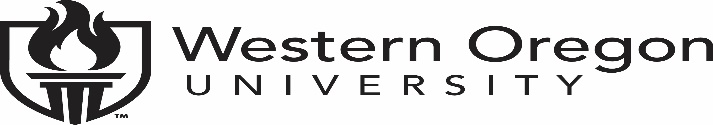 Step 1:  Student InformationStep 1:  Student InformationStep 1:  Student InformationStep 1:  Student InformationStep 1:  Student InformationStep 1:  Student InformationStep 1:  Student InformationStep 1:  Student InformationStep 1:  Student InformationLast NameFirst NameDateStudent ID Number:Student ID Number:WOU Email:I understand and agree to abide by the incomplete grade terms established between myself, my instructor and the university.Student Signature:_______________________________________________________________________________________I understand and agree to abide by the incomplete grade terms established between myself, my instructor and the university.Student Signature:_______________________________________________________________________________________I understand and agree to abide by the incomplete grade terms established between myself, my instructor and the university.Student Signature:_______________________________________________________________________________________I understand and agree to abide by the incomplete grade terms established between myself, my instructor and the university.Student Signature:_______________________________________________________________________________________I understand and agree to abide by the incomplete grade terms established between myself, my instructor and the university.Student Signature:_______________________________________________________________________________________I understand and agree to abide by the incomplete grade terms established between myself, my instructor and the university.Student Signature:_______________________________________________________________________________________I understand and agree to abide by the incomplete grade terms established between myself, my instructor and the university.Student Signature:_______________________________________________________________________________________I understand and agree to abide by the incomplete grade terms established between myself, my instructor and the university.Student Signature:_______________________________________________________________________________________I understand and agree to abide by the incomplete grade terms established between myself, my instructor and the university.Student Signature:_______________________________________________________________________________________Step 2:  Course InformationStep 2:  Course InformationStep 2:  Course InformationTerm Originally Taken:_____________________________Subject:___________________Course #_______________*Term To Extend Incomplete To:_____________________________________________________________________________*Term To Extend Incomplete To:_____________________________________________________________________________*Term To Extend Incomplete To:_____________________________________________________________________________*Extension cannot exceed 24 months from issuing of original incomplete grade.*Extension cannot exceed 24 months from issuing of original incomplete grade.*Extension cannot exceed 24 months from issuing of original incomplete grade.Step 3:  Justification for ExtensionStep 4:  Instructor ApprovalStep 4:  Instructor ApprovalInstructor Name (Please Print):Instructor Name (Please Print):Instructor Signature:Date:Step 5: Graduate Students Only Obtain Graduate Office ApprovalStep 5: Graduate Students Only Obtain Graduate Office ApprovalGraduate Program Director Signature:Date:Office Use OnlyOffice Use OnlyOffice Use OnlyOffice Use OnlyDate Received: ___________________Decision:_____ Approved_____ DeniedReason:____________________________________________________________________________________Reason:____________________________________________________________________________________Reason:____________________________________________________________________________________Reason:____________________________________________________________________________________Signature: __________________________________________________________ Date___________________Signature: __________________________________________________________ Date___________________Signature: __________________________________________________________ Date___________________Signature: __________________________________________________________ Date___________________